ქართული ენა და ლიტერატურადაწყებითი საფეხური  კომპლექსური დავალებების ბანკი წინასაანბანო და საანბანო პერიოდისთვის (მესამე თაობის ეროვნული სასწავლო გეგმის მიხედვით)ქვემოთ მოცემული ცხრილის (ცხრილი 1) მეორე და მესამე სვეტების უჯრებში, პირობითი ნიშნით „+“ აღნიშნულია, რომელი ცნება რომელი პერიოდისთვის ან პერიოდებისთვისაა განკუთვნილი. ამავე სვეტების ცალკეული უჯრების თეთრი ფონი კი იმაზე მიგვანიშნებს, რომ შესაბამისი ცნება მოცემულ პერიოდში არ მუშავდება. ცხრილი 1. ცხრილი 2. სამიზნე ცნებაწინასაანბანო პერიოდისაანბანო პერიოდიტექსტი ++სიტყვის წაკითხვა და დაწერა (დეკოდირება, კოდირება)+სიტყვა, წინადადება, ტექსტი(შედეგები:  (I).4, 5, 6)++წარმოთქმული და დაწერილი  სიტყვა (ფონოლოგიური უნარები)სამიზნე ცნება ცნებასთან დაკავშირებული მკვიდრი წარმოდგენებიქვეცნებების ტიპოლოგიასამიზნე ცნებაზე - „ტექსტი (ჟანრები)“ - მუშაობისთვის შესაძლოა შეირჩეს                      სხვადასხვა  ქვეცნება.ტიპური კომპლექსური დავალებებიზოგადი კრიტერიუმები კომპლექსური დავალების შესაფასებლადმოსწავლეს შეუძლია:ტექსტის შინაარსის, თემის, დედააზრის/მთავარი იდეის გაგება და   პირად ცხოვრებისეულ გამოცდილებასთან  დაკავშირება (ტ. 1); ტექსტის, მის მინიშნებებზე დაყრდნობით სათანადო დასკვნების გამოტანა,   ახალი იდეების წამოყენება (ტ. 2);  ჟანრული მახასიათებლების ამოცნობა (ტ.3)          (ქვემოთ ეს კრიტერიუმები მორგებულია კონკრეტულ კომპლექსურ დავალებებზე).                                                                   ტექსტი (ჟანრები)(შედეგები:  (I).1, 2, 3, 4, 5)1.	ტექსტის მეშვეობით ავტორი გვიზიარებს თავის სათქმელს, რომელიც ჩვენს ცხოვრებას უკავშირდება.2.	ტექსტში მოცემული მინიშნებების  საფუძველზე შესაძლებელია მისი სიღრმისეულად გააზრება, ახალი კუთხით წარმოჩენა.3.	ტექსტი  შეიძლება იყოს სხვადასხვა ჟანრის; ყოველი ჟანრის ტექსტს აქვს თავისებური შინაარსი, ენა და სტრუქტურა/აგებულება.მხატვრული ჟანრიზღაპარი, მოთხრობა, იგავი, თქმულება, ლექსი, კომიქსი, ჩანახატი, მულტიმედიური ტექსტები (მაგ., საბავშვო მხატვრული ფილმი).არამხატვრული ჟანრისაინფორმაციო-შემეცნებითი ტექსტი, საინფორმაციო-ყოფითი ტექსტი, წერილი, რეკლამა, საინსტრუქციო ტექსტი, პოსტერი, დღიური; რეპორტაჟი, ინტერვიუ (ბეჭდური ან/და მულტიმედიური სახით).ტექსტის შინაარსობრივი მხარე:სხვადასხვა ჟანრის ტექსტების: თემა;მთავარი იდეა/დედააზრი;ძირითადი საკითხი/პრობლემა;მთავარი და არამთავარი ინფორმაცია;მხატვრული კონფლიქტი; სიუჟეტის განვითარების  საფეხურები (დასაწყისი, შუა ნაწილი, დასასრული);  ეპიზოდი; დიალოგი. მოქმედების დრო და ადგილი;პერსონაჟი - ქცევა, მოტივაცია,  შინაგანი სამყარო - ფასეულობები, დამოკიდებულებები; პიროვნული მახასიათებლები, ემოციები, ურთიერთობები სხვა პერსონაჟებთან;ავტორი, მთხრობელი; ხედვის კუთხე (ავტორის, პერსონაჟის). დავალება 1. სიუჟეტის ამსახველი ილუსტრაციების მომზადება და მათზე დაყრდნობით შინაარსის გადმოცემადახატე სამი ილუსტრაცია ნაწარმოების (მაგ., ეზოპეს იგავის „კუ და კურდღელი“)  მიხედვით: ერთი ილუსტრაცია უნდა ასახავდეს ამბის დასაწყისს, მეორე - შუა ნაწილს, მესამე - დასასრულს. დაალაგე თანამიმდევრობით ილუსტრაციები და მათზე დაყრდნობით  გადმოეცი  შინაარსი. შეფასების კრიტერიუმი/კრიტერიუმებინამუშევარში/ნამუშევრის წარდგენისას წარმოაჩინე: რით იწყება, როგორ გრძელდება და მთავრდება იგავი, გამოიყენე ტექსტში მოცემული ახალი, ანდა საინტერესო სიტყვები (ტ. 1, 3);რას გვასწავლის იგავი (ტ. 1, 3);ტექსტის რა ინფორმაცია და მინიშნებები გამოიყენე ნახატების შესაქმნელად (ტ. 2).  დავალება 2. ეპიზოდის დახატვადახატე ტექსტის  (მაგ., ტექსტის „მელია და მწყერჩიტა“) ის ეპიზოდი, რომელიც ყველაზე მეტად მოგეწონა. ნახატი დაასათაურე.შეფასების კრიტერიუმი/კრიტერიუმებინამუშევრის წარდგენისას წარმოაჩინე:რით უკავშირდება შენი ნახატი  ტექსტის ეპიზოდს, რა მინიშნებები  გამოიყენე ნახატის შესაქმნელად (ტ. 1, 2, 3);რითია ეს ეპიზოდი შენთვის საინტერესო, რას გახსენებს იგი (ტ. 1);რომელი სიტყვა ან სიტყვები მოგეწონა ამ ეპიზოდში ყველაზე მეტად და რატომ (ტ. 3). რატომ დაასათაურე ნახატი ასე (ტ.  1). დავალება 3. პერსონაჟის „სელფი“სახატავი საშუალებებით, ან ციფრული რესურსის - „ვსწავლობთ თამაშით“ -, ან: ფოტოაპარატის გამოყენებით წარმოადგინე რომელიმე  ნაწარმოების პერსონაჟის სელფი (მაგ., ჯ. როდარის ზღაპრის -  „გაუგონარი წვიმა“ - პერსონაჟის -  კანფეტების წვიმის დროს სკოლიდან დაგვიანებით გამოსული მოსწავლისა).  შეფასების კრიტერიუმი/კრიტერიუმებინამუშევარში/ნამუშევრის წარდგენისას წარმოაჩინე: რას გრძნობს  პერსონაჟი  კონკრეტულ  ვითარებაში (მაგ.,კანფეტების წვიმის  დროს),  შესაბამისად, როგორი  გამომეტყველება უნდა ჰქონდეს(ტ. 1, 2, 3);  რა აცვია, სად იმყოფება, რა ან ვინ ჩანს მის ირგვლივ, ვინ რას აკეთებს (ტ. 2, 3).რა მინიშნებებსა და ცოდნა-გამოცდილებაზე  დაყრდნობით დახატე მისი სელფი ამგვარად და არა სხვაგვარად ( ტ. 2 );რა გაგახსენა, რაზე დაგაფიქრა ამ პერსონაჟის ამბავმა (ტ. 1).დავალება 4. პერსონაჟის  დახატვა/გამოძერწვადახატე ან გამოძერწე წაკითხული ნაწარმოების (მაგ. ხალხური ზღაპრის „გვრიტი“) ერთ-ერთი პერსონაჟი   მისთვის დამახასიათებელი რაიმე ისეთი ნიშნით, რომელიც  მიგვახვედრებს, რომელი ტექსტის პერსონაჟია დახატული/გამოძერწილი.შეფასების კრიტერიუმი/კრიტერიუმებინამუშევარში/ნამუშევრის წარდგენისას წარმოაჩინე:რით ჰგავს შენი დახატული/გამოძერწილი  პერსონაჟი ზღაპრის პერსონაჟს;  რატომ დახატე/გამოძერწე ასე და არა სხვაგვარად (ტ. 1, 2, 3);რის თქმა უნდოდა ავტორს ამ პერსონაჟით,  რაზე დაგაფიქრა ამ პერსონაჟმა (ტ. 1).დავალება 5. მკითხველის დღიური   კოლაჟით ან ნახატებით    გამოსახე იმ წიგნის/მულტფილმის ეპიზოდი, რომელიც გაგახსენა მოსმენილმა  ტექსტმა (მაგ. მოთხრობამ „ჯიუტი თხები“)შეფასების კრიტერიუმი/კრიტერიუმებინამუშევარში/ნამუშევრის წადგენისას წარმოაჩინე: რისი თქმა უნდოდა მწერალს ამ მოთხრობით? (ტ.1.)რით გაგახსენა ჩვენმა წაკითხულმა ტექსტმა ეს ეპიზოდი (ტ 1, 2, 3).რა მსგავსება-განსხვავებებია ამ ორ ტექსტს შორის (ტ. 1, 3). დავალება 7. ტექსტის პირად გამოცდილებასთან დაკავშირებასაკუთარი ცხოვრებიდან გაიხსენე  და გადმოეცი ამბავი, რომელიც გაგახსენა მოსმენილმა ტექსტმა. თუ სურვილი გაქვს, შეგიძლია დახატო და ისე წარმოადგინო.შეფასების კრიტერიუმი/კრიტერიუმებინამუშევრის წარდგენისას წარმოაჩინე:რისი თქმა უნდოდა მწერალს ამ მოთხრობით (ტ.1) რით უკავშირდება შენი ამბავი წაკითხულ ტექსტს (ტ.1, 2, 3); რაში დაგეხმარა  ცხოვრებისეული ამბისა და მოთხრობის  ერთმანეთთან შედარება   (ნაწარმოების უკეთ გაგებაში) (ტ.1, 2, 3). რას მიაქციე ყურადღება ისეთს, რაზეც მათ შედარებამდე არ დაფიქრებულხარ (ტ. 1 2, 3).დავალება 8. „რა მოხდებოდა, რომ...“  მოიფიქრე და დახატე, როგორ შეიცვლება  ნაწარმოები (მაგ., თ. ჭანტურიას მოთხრობა ,,ჟირაფი ჟუჟუ“), თუკი ერთ-ერთი პერსონაჟი სხვაგვარად მოიქცევა (მაგ. თუკი ჟირაფი ჟუჟუ  ჟაკოს არ დაეხმარება და ბუდეში არ ჩასვამს). ნამუშევარში/ნამუშევრის წარდგენისას წარმოაჩინე:რა მოხდება, თუკი ჟირაფი ჟუჟუ არ დაეხმარება ჟაკოს; (ტ.1, 2, 3)  რატომ ფიქრობ, რომ  ასე შეიცვლებოდა ამბავი - რა მინიშნებები გაფიქრებინებს ამას; (ტ. 2).დავალება 9. ტექსტის ეპიზოდის ინსცენირებაჯგუფის წევრებთან ერთად შეარჩიეთ ერთ-ერთი ნაწარმოებიდან (მაგ., ნ. დავითაშვილის  ზღაპრიდან „დინდინელა“)  ეპიზოდი, რომელიც  მოგწონთ; გაინაწილეთ მთხრობლის და პერსონაჟების როლები, მოამზადეთ საჭირო ატრიბუტები (ნივთი,  ნიღაბი, ტანსაცმელი და სხვ.), მოირგეთ როლები და  გაითამაშეთ   შერჩეული ეპიზოდი. ჯგუფის ერთ-ერთი წევრი გადაიღებს სურათებს, რომლებსაც შემდეგში  თვალსაჩინო ადგილზე გამოფენთ კლასში ეპიზოდის გათამაშებისას: წარმოაჩინე გრძნობა, რომლითაც პერსონაჟი თუ მთხრობელი  წარმოთქვამს სიტყვებს, წინადადებებს  (ტ.1, 2, 3).პერსონაჟის გრძნობებს შეუსაბამე  სათანადო   გამომეტყველება და ხმა (ტ.1, 2, 3).ტექსტი (ჟანრები)(შედეგები:  (I).1, 2, 3, 4, 5)1.	ტექსტის მეშვეობით ავტორი გვიზიარებს თავის სათქმელს, რომელიც ჩვენს ცხოვრებას უკავშირდება.2.	ტექსტში მოცემული მინიშნებების  საფუძველზე შესაძლებელია მისი სიღრმისეულად გააზრება, ახალი კუთხით წარმოჩენა.3.	ტექსტი  შეიძლება იყოს სხვადასხვა ჟანრის; ყოველი ჟანრის ტექსტს აქვს თავისებური შინაარსი, ენა და სტრუქტურა/აგებულება.დავალება 1. სიუჟეტის ამსახველი ილუსტრაციების მომზადება და მათზე დაყრდნობით შინაარსის გადმოცემადახატე სამი ილუსტრაცია ნაწარმოების (მაგ., ეზოპეს იგავის „კუ და კურდღელი“)  მიხედვით: ერთი ილუსტრაცია უნდა ასახავდეს ამბის დასაწყისს, მეორე - შუა ნაწილს, მესამე - დასასრულს. დაალაგე თანამიმდევრობით ილუსტრაციები და მათზე დაყრდნობით  გადმოეცი  შინაარსი. შეფასების კრიტერიუმი/კრიტერიუმებინამუშევარში/ნამუშევრის წარდგენისას წარმოაჩინე: რით იწყება, როგორ გრძელდება და მთავრდება იგავი, გამოიყენე ტექსტში მოცემული ახალი, ანდა საინტერესო სიტყვები (ტ. 1, 3);რას გვასწავლის იგავი (ტ. 1, 3);ტექსტის რა ინფორმაცია და მინიშნებები გამოიყენე ნახატების შესაქმნელად (ტ. 2).  დავალება 2. ეპიზოდის დახატვადახატე ტექსტის  (მაგ., ტექსტის „მელია და მწყერჩიტა“) ის ეპიზოდი, რომელიც ყველაზე მეტად მოგეწონა. ნახატი დაასათაურე.შეფასების კრიტერიუმი/კრიტერიუმებინამუშევრის წარდგენისას წარმოაჩინე:რით უკავშირდება შენი ნახატი  ტექსტის ეპიზოდს, რა მინიშნებები  გამოიყენე ნახატის შესაქმნელად (ტ. 1, 2, 3);რითია ეს ეპიზოდი შენთვის საინტერესო, რას გახსენებს იგი (ტ. 1);რომელი სიტყვა ან სიტყვები მოგეწონა ამ ეპიზოდში ყველაზე მეტად და რატომ (ტ. 3). რატომ დაასათაურე ნახატი ასე (ტ.  1). დავალება 3. პერსონაჟის „სელფი“სახატავი საშუალებებით, ან ციფრული რესურსის - „ვსწავლობთ თამაშით“ -, ან: ფოტოაპარატის გამოყენებით წარმოადგინე რომელიმე  ნაწარმოების პერსონაჟის სელფი (მაგ., ჯ. როდარის ზღაპრის -  „გაუგონარი წვიმა“ - პერსონაჟის -  კანფეტების წვიმის დროს სკოლიდან დაგვიანებით გამოსული მოსწავლისა).  შეფასების კრიტერიუმი/კრიტერიუმებინამუშევარში/ნამუშევრის წარდგენისას წარმოაჩინე: რას გრძნობს  პერსონაჟი  კონკრეტულ  ვითარებაში (მაგ.,კანფეტების წვიმის  დროს),  შესაბამისად, როგორი  გამომეტყველება უნდა ჰქონდეს(ტ. 1, 2, 3);  რა აცვია, სად იმყოფება, რა ან ვინ ჩანს მის ირგვლივ, ვინ რას აკეთებს (ტ. 2, 3).რა მინიშნებებსა და ცოდნა-გამოცდილებაზე  დაყრდნობით დახატე მისი სელფი ამგვარად და არა სხვაგვარად ( ტ. 2 );რა გაგახსენა, რაზე დაგაფიქრა ამ პერსონაჟის ამბავმა (ტ. 1).დავალება 4. პერსონაჟის  დახატვა/გამოძერწვადახატე ან გამოძერწე წაკითხული ნაწარმოების (მაგ. ხალხური ზღაპრის „გვრიტი“) ერთ-ერთი პერსონაჟი   მისთვის დამახასიათებელი რაიმე ისეთი ნიშნით, რომელიც  მიგვახვედრებს, რომელი ტექსტის პერსონაჟია დახატული/გამოძერწილი.შეფასების კრიტერიუმი/კრიტერიუმებინამუშევარში/ნამუშევრის წარდგენისას წარმოაჩინე:რით ჰგავს შენი დახატული/გამოძერწილი  პერსონაჟი ზღაპრის პერსონაჟს;  რატომ დახატე/გამოძერწე ასე და არა სხვაგვარად (ტ. 1, 2, 3);რის თქმა უნდოდა ავტორს ამ პერსონაჟით,  რაზე დაგაფიქრა ამ პერსონაჟმა (ტ. 1).დავალება 5. მკითხველის დღიური   კოლაჟით ან ნახატებით    გამოსახე იმ წიგნის/მულტფილმის ეპიზოდი, რომელიც გაგახსენა მოსმენილმა  ტექსტმა (მაგ. მოთხრობამ „ჯიუტი თხები“)შეფასების კრიტერიუმი/კრიტერიუმებინამუშევარში/ნამუშევრის წადგენისას წარმოაჩინე: რისი თქმა უნდოდა მწერალს ამ მოთხრობით? (ტ.1.)რით გაგახსენა ჩვენმა წაკითხულმა ტექსტმა ეს ეპიზოდი (ტ 1, 2, 3).რა მსგავსება-განსხვავებებია ამ ორ ტექსტს შორის (ტ. 1, 3). დავალება 7. ტექსტის პირად გამოცდილებასთან დაკავშირებასაკუთარი ცხოვრებიდან გაიხსენე  და გადმოეცი ამბავი, რომელიც გაგახსენა მოსმენილმა ტექსტმა. თუ სურვილი გაქვს, შეგიძლია დახატო და ისე წარმოადგინო.შეფასების კრიტერიუმი/კრიტერიუმებინამუშევრის წარდგენისას წარმოაჩინე:რისი თქმა უნდოდა მწერალს ამ მოთხრობით (ტ.1) რით უკავშირდება შენი ამბავი წაკითხულ ტექსტს (ტ.1, 2, 3); რაში დაგეხმარა  ცხოვრებისეული ამბისა და მოთხრობის  ერთმანეთთან შედარება   (ნაწარმოების უკეთ გაგებაში) (ტ.1, 2, 3). რას მიაქციე ყურადღება ისეთს, რაზეც მათ შედარებამდე არ დაფიქრებულხარ (ტ. 1 2, 3).დავალება 8. „რა მოხდებოდა, რომ...“  მოიფიქრე და დახატე, როგორ შეიცვლება  ნაწარმოები (მაგ., თ. ჭანტურიას მოთხრობა ,,ჟირაფი ჟუჟუ“), თუკი ერთ-ერთი პერსონაჟი სხვაგვარად მოიქცევა (მაგ. თუკი ჟირაფი ჟუჟუ  ჟაკოს არ დაეხმარება და ბუდეში არ ჩასვამს). ნამუშევარში/ნამუშევრის წარდგენისას წარმოაჩინე:რა მოხდება, თუკი ჟირაფი ჟუჟუ არ დაეხმარება ჟაკოს; (ტ.1, 2, 3)  რატომ ფიქრობ, რომ  ასე შეიცვლებოდა ამბავი - რა მინიშნებები გაფიქრებინებს ამას; (ტ. 2).დავალება 9. ტექსტის ეპიზოდის ინსცენირებაჯგუფის წევრებთან ერთად შეარჩიეთ ერთ-ერთი ნაწარმოებიდან (მაგ., ნ. დავითაშვილის  ზღაპრიდან „დინდინელა“)  ეპიზოდი, რომელიც  მოგწონთ; გაინაწილეთ მთხრობლის და პერსონაჟების როლები, მოამზადეთ საჭირო ატრიბუტები (ნივთი,  ნიღაბი, ტანსაცმელი და სხვ.), მოირგეთ როლები და  გაითამაშეთ   შერჩეული ეპიზოდი. ჯგუფის ერთ-ერთი წევრი გადაიღებს სურათებს, რომლებსაც შემდეგში  თვალსაჩინო ადგილზე გამოფენთ კლასში ეპიზოდის გათამაშებისას: წარმოაჩინე გრძნობა, რომლითაც პერსონაჟი თუ მთხრობელი  წარმოთქვამს სიტყვებს, წინადადებებს  (ტ.1, 2, 3).პერსონაჟის გრძნობებს შეუსაბამე  სათანადო   გამომეტყველება და ხმა (ტ.1, 2, 3).ტექსტი (ჟანრები)(შედეგები:  (I).1, 2, 3, 4, 5)1.	ტექსტის მეშვეობით ავტორი გვიზიარებს თავის სათქმელს, რომელიც ჩვენს ცხოვრებას უკავშირდება.2.	ტექსტში მოცემული მინიშნებების  საფუძველზე შესაძლებელია მისი სიღრმისეულად გააზრება, ახალი კუთხით წარმოჩენა.3.	ტექსტი  შეიძლება იყოს სხვადასხვა ჟანრის; ყოველი ჟანრის ტექსტს აქვს თავისებური შინაარსი, ენა და სტრუქტურა/აგებულება.დაწერილი ტექსტის ერთეულები:სიტყვა, წინადადება, სტრიქონი, აბზაცი, ტექსტი, სათაური. დავალება 1. სიუჟეტის ამსახველი ილუსტრაციების მომზადება და მათზე დაყრდნობით შინაარსის გადმოცემადახატე სამი ილუსტრაცია ნაწარმოების (მაგ., ეზოპეს იგავის „კუ და კურდღელი“)  მიხედვით: ერთი ილუსტრაცია უნდა ასახავდეს ამბის დასაწყისს, მეორე - შუა ნაწილს, მესამე - დასასრულს. დაალაგე თანამიმდევრობით ილუსტრაციები და მათზე დაყრდნობით  გადმოეცი  შინაარსი. შეფასების კრიტერიუმი/კრიტერიუმებინამუშევარში/ნამუშევრის წარდგენისას წარმოაჩინე: რით იწყება, როგორ გრძელდება და მთავრდება იგავი, გამოიყენე ტექსტში მოცემული ახალი, ანდა საინტერესო სიტყვები (ტ. 1, 3);რას გვასწავლის იგავი (ტ. 1, 3);ტექსტის რა ინფორმაცია და მინიშნებები გამოიყენე ნახატების შესაქმნელად (ტ. 2).  დავალება 2. ეპიზოდის დახატვადახატე ტექსტის  (მაგ., ტექსტის „მელია და მწყერჩიტა“) ის ეპიზოდი, რომელიც ყველაზე მეტად მოგეწონა. ნახატი დაასათაურე.შეფასების კრიტერიუმი/კრიტერიუმებინამუშევრის წარდგენისას წარმოაჩინე:რით უკავშირდება შენი ნახატი  ტექსტის ეპიზოდს, რა მინიშნებები  გამოიყენე ნახატის შესაქმნელად (ტ. 1, 2, 3);რითია ეს ეპიზოდი შენთვის საინტერესო, რას გახსენებს იგი (ტ. 1);რომელი სიტყვა ან სიტყვები მოგეწონა ამ ეპიზოდში ყველაზე მეტად და რატომ (ტ. 3). რატომ დაასათაურე ნახატი ასე (ტ.  1). დავალება 3. პერსონაჟის „სელფი“სახატავი საშუალებებით, ან ციფრული რესურსის - „ვსწავლობთ თამაშით“ -, ან: ფოტოაპარატის გამოყენებით წარმოადგინე რომელიმე  ნაწარმოების პერსონაჟის სელფი (მაგ., ჯ. როდარის ზღაპრის -  „გაუგონარი წვიმა“ - პერსონაჟის -  კანფეტების წვიმის დროს სკოლიდან დაგვიანებით გამოსული მოსწავლისა).  შეფასების კრიტერიუმი/კრიტერიუმებინამუშევარში/ნამუშევრის წარდგენისას წარმოაჩინე: რას გრძნობს  პერსონაჟი  კონკრეტულ  ვითარებაში (მაგ.,კანფეტების წვიმის  დროს),  შესაბამისად, როგორი  გამომეტყველება უნდა ჰქონდეს(ტ. 1, 2, 3);  რა აცვია, სად იმყოფება, რა ან ვინ ჩანს მის ირგვლივ, ვინ რას აკეთებს (ტ. 2, 3).რა მინიშნებებსა და ცოდნა-გამოცდილებაზე  დაყრდნობით დახატე მისი სელფი ამგვარად და არა სხვაგვარად ( ტ. 2 );რა გაგახსენა, რაზე დაგაფიქრა ამ პერსონაჟის ამბავმა (ტ. 1).დავალება 4. პერსონაჟის  დახატვა/გამოძერწვადახატე ან გამოძერწე წაკითხული ნაწარმოების (მაგ. ხალხური ზღაპრის „გვრიტი“) ერთ-ერთი პერსონაჟი   მისთვის დამახასიათებელი რაიმე ისეთი ნიშნით, რომელიც  მიგვახვედრებს, რომელი ტექსტის პერსონაჟია დახატული/გამოძერწილი.შეფასების კრიტერიუმი/კრიტერიუმებინამუშევარში/ნამუშევრის წარდგენისას წარმოაჩინე:რით ჰგავს შენი დახატული/გამოძერწილი  პერსონაჟი ზღაპრის პერსონაჟს;  რატომ დახატე/გამოძერწე ასე და არა სხვაგვარად (ტ. 1, 2, 3);რის თქმა უნდოდა ავტორს ამ პერსონაჟით,  რაზე დაგაფიქრა ამ პერსონაჟმა (ტ. 1).დავალება 5. მკითხველის დღიური   კოლაჟით ან ნახატებით    გამოსახე იმ წიგნის/მულტფილმის ეპიზოდი, რომელიც გაგახსენა მოსმენილმა  ტექსტმა (მაგ. მოთხრობამ „ჯიუტი თხები“)შეფასების კრიტერიუმი/კრიტერიუმებინამუშევარში/ნამუშევრის წადგენისას წარმოაჩინე: რისი თქმა უნდოდა მწერალს ამ მოთხრობით? (ტ.1.)რით გაგახსენა ჩვენმა წაკითხულმა ტექსტმა ეს ეპიზოდი (ტ 1, 2, 3).რა მსგავსება-განსხვავებებია ამ ორ ტექსტს შორის (ტ. 1, 3). დავალება 7. ტექსტის პირად გამოცდილებასთან დაკავშირებასაკუთარი ცხოვრებიდან გაიხსენე  და გადმოეცი ამბავი, რომელიც გაგახსენა მოსმენილმა ტექსტმა. თუ სურვილი გაქვს, შეგიძლია დახატო და ისე წარმოადგინო.შეფასების კრიტერიუმი/კრიტერიუმებინამუშევრის წარდგენისას წარმოაჩინე:რისი თქმა უნდოდა მწერალს ამ მოთხრობით (ტ.1) რით უკავშირდება შენი ამბავი წაკითხულ ტექსტს (ტ.1, 2, 3); რაში დაგეხმარა  ცხოვრებისეული ამბისა და მოთხრობის  ერთმანეთთან შედარება   (ნაწარმოების უკეთ გაგებაში) (ტ.1, 2, 3). რას მიაქციე ყურადღება ისეთს, რაზეც მათ შედარებამდე არ დაფიქრებულხარ (ტ. 1 2, 3).დავალება 8. „რა მოხდებოდა, რომ...“  მოიფიქრე და დახატე, როგორ შეიცვლება  ნაწარმოები (მაგ., თ. ჭანტურიას მოთხრობა ,,ჟირაფი ჟუჟუ“), თუკი ერთ-ერთი პერსონაჟი სხვაგვარად მოიქცევა (მაგ. თუკი ჟირაფი ჟუჟუ  ჟაკოს არ დაეხმარება და ბუდეში არ ჩასვამს). ნამუშევარში/ნამუშევრის წარდგენისას წარმოაჩინე:რა მოხდება, თუკი ჟირაფი ჟუჟუ არ დაეხმარება ჟაკოს; (ტ.1, 2, 3)  რატომ ფიქრობ, რომ  ასე შეიცვლებოდა ამბავი - რა მინიშნებები გაფიქრებინებს ამას; (ტ. 2).დავალება 9. ტექსტის ეპიზოდის ინსცენირებაჯგუფის წევრებთან ერთად შეარჩიეთ ერთ-ერთი ნაწარმოებიდან (მაგ., ნ. დავითაშვილის  ზღაპრიდან „დინდინელა“)  ეპიზოდი, რომელიც  მოგწონთ; გაინაწილეთ მთხრობლის და პერსონაჟების როლები, მოამზადეთ საჭირო ატრიბუტები (ნივთი,  ნიღაბი, ტანსაცმელი და სხვ.), მოირგეთ როლები და  გაითამაშეთ   შერჩეული ეპიზოდი. ჯგუფის ერთ-ერთი წევრი გადაიღებს სურათებს, რომლებსაც შემდეგში  თვალსაჩინო ადგილზე გამოფენთ კლასში ეპიზოდის გათამაშებისას: წარმოაჩინე გრძნობა, რომლითაც პერსონაჟი თუ მთხრობელი  წარმოთქვამს სიტყვებს, წინადადებებს  (ტ.1, 2, 3).პერსონაჟის გრძნობებს შეუსაბამე  სათანადო   გამომეტყველება და ხმა (ტ.1, 2, 3).ტექსტი (ჟანრები)(შედეგები:  (I).1, 2, 3, 4, 5)1.	ტექსტის მეშვეობით ავტორი გვიზიარებს თავის სათქმელს, რომელიც ჩვენს ცხოვრებას უკავშირდება.2.	ტექსტში მოცემული მინიშნებების  საფუძველზე შესაძლებელია მისი სიღრმისეულად გააზრება, ახალი კუთხით წარმოჩენა.3.	ტექსტი  შეიძლება იყოს სხვადასხვა ჟანრის; ყოველი ჟანრის ტექსტს აქვს თავისებური შინაარსი, ენა და სტრუქტურა/აგებულება.ტექსტის ენა:სხვადასხვა ჟანრის ტექსტების: თემატური ლექსიკა; მხატვრული ხერხები (მაგ., ტროპები: ეპითეტი, შედარება, ჰიპერბოლა...);წარმოებული სიტყვები (მაგ., მეპურე, ჯოხიანი);რთული სიტყვები (მაგ., ხელჯოხიანი, თავქუდმოგლეჯილი, და-ძმა); მარტივი ფრაზეოლოგიზმები;სიტყვათა სემანტიკური კავშირები (სინონიმები, ანტონიმები, ლექსიკური ბუდეები).დავალება 1. სიუჟეტის ამსახველი ილუსტრაციების მომზადება და მათზე დაყრდნობით შინაარსის გადმოცემადახატე სამი ილუსტრაცია ნაწარმოების (მაგ., ეზოპეს იგავის „კუ და კურდღელი“)  მიხედვით: ერთი ილუსტრაცია უნდა ასახავდეს ამბის დასაწყისს, მეორე - შუა ნაწილს, მესამე - დასასრულს. დაალაგე თანამიმდევრობით ილუსტრაციები და მათზე დაყრდნობით  გადმოეცი  შინაარსი. შეფასების კრიტერიუმი/კრიტერიუმებინამუშევარში/ნამუშევრის წარდგენისას წარმოაჩინე: რით იწყება, როგორ გრძელდება და მთავრდება იგავი, გამოიყენე ტექსტში მოცემული ახალი, ანდა საინტერესო სიტყვები (ტ. 1, 3);რას გვასწავლის იგავი (ტ. 1, 3);ტექსტის რა ინფორმაცია და მინიშნებები გამოიყენე ნახატების შესაქმნელად (ტ. 2).  დავალება 2. ეპიზოდის დახატვადახატე ტექსტის  (მაგ., ტექსტის „მელია და მწყერჩიტა“) ის ეპიზოდი, რომელიც ყველაზე მეტად მოგეწონა. ნახატი დაასათაურე.შეფასების კრიტერიუმი/კრიტერიუმებინამუშევრის წარდგენისას წარმოაჩინე:რით უკავშირდება შენი ნახატი  ტექსტის ეპიზოდს, რა მინიშნებები  გამოიყენე ნახატის შესაქმნელად (ტ. 1, 2, 3);რითია ეს ეპიზოდი შენთვის საინტერესო, რას გახსენებს იგი (ტ. 1);რომელი სიტყვა ან სიტყვები მოგეწონა ამ ეპიზოდში ყველაზე მეტად და რატომ (ტ. 3). რატომ დაასათაურე ნახატი ასე (ტ.  1). დავალება 3. პერსონაჟის „სელფი“სახატავი საშუალებებით, ან ციფრული რესურსის - „ვსწავლობთ თამაშით“ -, ან: ფოტოაპარატის გამოყენებით წარმოადგინე რომელიმე  ნაწარმოების პერსონაჟის სელფი (მაგ., ჯ. როდარის ზღაპრის -  „გაუგონარი წვიმა“ - პერსონაჟის -  კანფეტების წვიმის დროს სკოლიდან დაგვიანებით გამოსული მოსწავლისა).  შეფასების კრიტერიუმი/კრიტერიუმებინამუშევარში/ნამუშევრის წარდგენისას წარმოაჩინე: რას გრძნობს  პერსონაჟი  კონკრეტულ  ვითარებაში (მაგ.,კანფეტების წვიმის  დროს),  შესაბამისად, როგორი  გამომეტყველება უნდა ჰქონდეს(ტ. 1, 2, 3);  რა აცვია, სად იმყოფება, რა ან ვინ ჩანს მის ირგვლივ, ვინ რას აკეთებს (ტ. 2, 3).რა მინიშნებებსა და ცოდნა-გამოცდილებაზე  დაყრდნობით დახატე მისი სელფი ამგვარად და არა სხვაგვარად ( ტ. 2 );რა გაგახსენა, რაზე დაგაფიქრა ამ პერსონაჟის ამბავმა (ტ. 1).დავალება 4. პერსონაჟის  დახატვა/გამოძერწვადახატე ან გამოძერწე წაკითხული ნაწარმოების (მაგ. ხალხური ზღაპრის „გვრიტი“) ერთ-ერთი პერსონაჟი   მისთვის დამახასიათებელი რაიმე ისეთი ნიშნით, რომელიც  მიგვახვედრებს, რომელი ტექსტის პერსონაჟია დახატული/გამოძერწილი.შეფასების კრიტერიუმი/კრიტერიუმებინამუშევარში/ნამუშევრის წარდგენისას წარმოაჩინე:რით ჰგავს შენი დახატული/გამოძერწილი  პერსონაჟი ზღაპრის პერსონაჟს;  რატომ დახატე/გამოძერწე ასე და არა სხვაგვარად (ტ. 1, 2, 3);რის თქმა უნდოდა ავტორს ამ პერსონაჟით,  რაზე დაგაფიქრა ამ პერსონაჟმა (ტ. 1).დავალება 5. მკითხველის დღიური   კოლაჟით ან ნახატებით    გამოსახე იმ წიგნის/მულტფილმის ეპიზოდი, რომელიც გაგახსენა მოსმენილმა  ტექსტმა (მაგ. მოთხრობამ „ჯიუტი თხები“)შეფასების კრიტერიუმი/კრიტერიუმებინამუშევარში/ნამუშევრის წადგენისას წარმოაჩინე: რისი თქმა უნდოდა მწერალს ამ მოთხრობით? (ტ.1.)რით გაგახსენა ჩვენმა წაკითხულმა ტექსტმა ეს ეპიზოდი (ტ 1, 2, 3).რა მსგავსება-განსხვავებებია ამ ორ ტექსტს შორის (ტ. 1, 3). დავალება 7. ტექსტის პირად გამოცდილებასთან დაკავშირებასაკუთარი ცხოვრებიდან გაიხსენე  და გადმოეცი ამბავი, რომელიც გაგახსენა მოსმენილმა ტექსტმა. თუ სურვილი გაქვს, შეგიძლია დახატო და ისე წარმოადგინო.შეფასების კრიტერიუმი/კრიტერიუმებინამუშევრის წარდგენისას წარმოაჩინე:რისი თქმა უნდოდა მწერალს ამ მოთხრობით (ტ.1) რით უკავშირდება შენი ამბავი წაკითხულ ტექსტს (ტ.1, 2, 3); რაში დაგეხმარა  ცხოვრებისეული ამბისა და მოთხრობის  ერთმანეთთან შედარება   (ნაწარმოების უკეთ გაგებაში) (ტ.1, 2, 3). რას მიაქციე ყურადღება ისეთს, რაზეც მათ შედარებამდე არ დაფიქრებულხარ (ტ. 1 2, 3).დავალება 8. „რა მოხდებოდა, რომ...“  მოიფიქრე და დახატე, როგორ შეიცვლება  ნაწარმოები (მაგ., თ. ჭანტურიას მოთხრობა ,,ჟირაფი ჟუჟუ“), თუკი ერთ-ერთი პერსონაჟი სხვაგვარად მოიქცევა (მაგ. თუკი ჟირაფი ჟუჟუ  ჟაკოს არ დაეხმარება და ბუდეში არ ჩასვამს). ნამუშევარში/ნამუშევრის წარდგენისას წარმოაჩინე:რა მოხდება, თუკი ჟირაფი ჟუჟუ არ დაეხმარება ჟაკოს; (ტ.1, 2, 3)  რატომ ფიქრობ, რომ  ასე შეიცვლებოდა ამბავი - რა მინიშნებები გაფიქრებინებს ამას; (ტ. 2).დავალება 9. ტექსტის ეპიზოდის ინსცენირებაჯგუფის წევრებთან ერთად შეარჩიეთ ერთ-ერთი ნაწარმოებიდან (მაგ., ნ. დავითაშვილის  ზღაპრიდან „დინდინელა“)  ეპიზოდი, რომელიც  მოგწონთ; გაინაწილეთ მთხრობლის და პერსონაჟების როლები, მოამზადეთ საჭირო ატრიბუტები (ნივთი,  ნიღაბი, ტანსაცმელი და სხვ.), მოირგეთ როლები და  გაითამაშეთ   შერჩეული ეპიზოდი. ჯგუფის ერთ-ერთი წევრი გადაიღებს სურათებს, რომლებსაც შემდეგში  თვალსაჩინო ადგილზე გამოფენთ კლასში ეპიზოდის გათამაშებისას: წარმოაჩინე გრძნობა, რომლითაც პერსონაჟი თუ მთხრობელი  წარმოთქვამს სიტყვებს, წინადადებებს  (ტ.1, 2, 3).პერსონაჟის გრძნობებს შეუსაბამე  სათანადო   გამომეტყველება და ხმა (ტ.1, 2, 3).ტექსტი (ჟანრები)(შედეგები:  (I).1, 2, 3, 4, 5)1.	ტექსტის მეშვეობით ავტორი გვიზიარებს თავის სათქმელს, რომელიც ჩვენს ცხოვრებას უკავშირდება.2.	ტექსტში მოცემული მინიშნებების  საფუძველზე შესაძლებელია მისი სიღრმისეულად გააზრება, ახალი კუთხით წარმოჩენა.3.	ტექსტი  შეიძლება იყოს სხვადასხვა ჟანრის; ყოველი ჟანრის ტექსტს აქვს თავისებური შინაარსი, ენა და სტრუქტურა/აგებულება.გაგების სტრატეგიებიკითხვამდე/მოსმენამდე და კითხვის/მოსმენის დროსმიზნის გააზრება (რისთვის ვისმენ, რისთვის ვკითხულობ)წაკითხულის/მოსმენილის  გონებაში „გაცოცხლება“ და წინარე ცოდნასთან დაკავშირება;  ვარაუდების გამოთქმა მინიშნებებზე დაყრდნობით; დაკვირვება , საჭირო ინფორმაცია პირდაპირაა ტექსტში მოცემული თუ მინიშნებებით;  წინარე ცოდნისა და მინიშნებების  ურთიერთდაკავშირება ნაგულისხმევი ინფორმაციის ამოსაცნობად; ტექსტის სხვადასხვა ნაწილს შორის კავშირების დამყარება; უცნობი სიტყვის მნიშვნელობის ამოცნობა კონტექსტზე დაყრდნობით. კითხვის/მოსმენის   შემდეგვარაუდებისა და დასკვნების შემოწმება (მონიტორინგი); საჭიროების შემთხვევაში, შესწორებების შეტანა;    გამოყენებული  ხერხების/სტრატეგიების გაცნობიერება და იმის მონიტორინგი, თუ  რამდენად დაგვეხმარა ცალკეული მათგანი გაგების პროცესებში(მეტაკოგნიცია).დავალება 1. სიუჟეტის ამსახველი ილუსტრაციების მომზადება და მათზე დაყრდნობით შინაარსის გადმოცემადახატე სამი ილუსტრაცია ნაწარმოების (მაგ., ეზოპეს იგავის „კუ და კურდღელი“)  მიხედვით: ერთი ილუსტრაცია უნდა ასახავდეს ამბის დასაწყისს, მეორე - შუა ნაწილს, მესამე - დასასრულს. დაალაგე თანამიმდევრობით ილუსტრაციები და მათზე დაყრდნობით  გადმოეცი  შინაარსი. შეფასების კრიტერიუმი/კრიტერიუმებინამუშევარში/ნამუშევრის წარდგენისას წარმოაჩინე: რით იწყება, როგორ გრძელდება და მთავრდება იგავი, გამოიყენე ტექსტში მოცემული ახალი, ანდა საინტერესო სიტყვები (ტ. 1, 3);რას გვასწავლის იგავი (ტ. 1, 3);ტექსტის რა ინფორმაცია და მინიშნებები გამოიყენე ნახატების შესაქმნელად (ტ. 2).  დავალება 2. ეპიზოდის დახატვადახატე ტექსტის  (მაგ., ტექსტის „მელია და მწყერჩიტა“) ის ეპიზოდი, რომელიც ყველაზე მეტად მოგეწონა. ნახატი დაასათაურე.შეფასების კრიტერიუმი/კრიტერიუმებინამუშევრის წარდგენისას წარმოაჩინე:რით უკავშირდება შენი ნახატი  ტექსტის ეპიზოდს, რა მინიშნებები  გამოიყენე ნახატის შესაქმნელად (ტ. 1, 2, 3);რითია ეს ეპიზოდი შენთვის საინტერესო, რას გახსენებს იგი (ტ. 1);რომელი სიტყვა ან სიტყვები მოგეწონა ამ ეპიზოდში ყველაზე მეტად და რატომ (ტ. 3). რატომ დაასათაურე ნახატი ასე (ტ.  1). დავალება 3. პერსონაჟის „სელფი“სახატავი საშუალებებით, ან ციფრული რესურსის - „ვსწავლობთ თამაშით“ -, ან: ფოტოაპარატის გამოყენებით წარმოადგინე რომელიმე  ნაწარმოების პერსონაჟის სელფი (მაგ., ჯ. როდარის ზღაპრის -  „გაუგონარი წვიმა“ - პერსონაჟის -  კანფეტების წვიმის დროს სკოლიდან დაგვიანებით გამოსული მოსწავლისა).  შეფასების კრიტერიუმი/კრიტერიუმებინამუშევარში/ნამუშევრის წარდგენისას წარმოაჩინე: რას გრძნობს  პერსონაჟი  კონკრეტულ  ვითარებაში (მაგ.,კანფეტების წვიმის  დროს),  შესაბამისად, როგორი  გამომეტყველება უნდა ჰქონდეს(ტ. 1, 2, 3);  რა აცვია, სად იმყოფება, რა ან ვინ ჩანს მის ირგვლივ, ვინ რას აკეთებს (ტ. 2, 3).რა მინიშნებებსა და ცოდნა-გამოცდილებაზე  დაყრდნობით დახატე მისი სელფი ამგვარად და არა სხვაგვარად ( ტ. 2 );რა გაგახსენა, რაზე დაგაფიქრა ამ პერსონაჟის ამბავმა (ტ. 1).დავალება 4. პერსონაჟის  დახატვა/გამოძერწვადახატე ან გამოძერწე წაკითხული ნაწარმოების (მაგ. ხალხური ზღაპრის „გვრიტი“) ერთ-ერთი პერსონაჟი   მისთვის დამახასიათებელი რაიმე ისეთი ნიშნით, რომელიც  მიგვახვედრებს, რომელი ტექსტის პერსონაჟია დახატული/გამოძერწილი.შეფასების კრიტერიუმი/კრიტერიუმებინამუშევარში/ნამუშევრის წარდგენისას წარმოაჩინე:რით ჰგავს შენი დახატული/გამოძერწილი  პერსონაჟი ზღაპრის პერსონაჟს;  რატომ დახატე/გამოძერწე ასე და არა სხვაგვარად (ტ. 1, 2, 3);რის თქმა უნდოდა ავტორს ამ პერსონაჟით,  რაზე დაგაფიქრა ამ პერსონაჟმა (ტ. 1).დავალება 5. მკითხველის დღიური   კოლაჟით ან ნახატებით    გამოსახე იმ წიგნის/მულტფილმის ეპიზოდი, რომელიც გაგახსენა მოსმენილმა  ტექსტმა (მაგ. მოთხრობამ „ჯიუტი თხები“)შეფასების კრიტერიუმი/კრიტერიუმებინამუშევარში/ნამუშევრის წადგენისას წარმოაჩინე: რისი თქმა უნდოდა მწერალს ამ მოთხრობით? (ტ.1.)რით გაგახსენა ჩვენმა წაკითხულმა ტექსტმა ეს ეპიზოდი (ტ 1, 2, 3).რა მსგავსება-განსხვავებებია ამ ორ ტექსტს შორის (ტ. 1, 3). დავალება 7. ტექსტის პირად გამოცდილებასთან დაკავშირებასაკუთარი ცხოვრებიდან გაიხსენე  და გადმოეცი ამბავი, რომელიც გაგახსენა მოსმენილმა ტექსტმა. თუ სურვილი გაქვს, შეგიძლია დახატო და ისე წარმოადგინო.შეფასების კრიტერიუმი/კრიტერიუმებინამუშევრის წარდგენისას წარმოაჩინე:რისი თქმა უნდოდა მწერალს ამ მოთხრობით (ტ.1) რით უკავშირდება შენი ამბავი წაკითხულ ტექსტს (ტ.1, 2, 3); რაში დაგეხმარა  ცხოვრებისეული ამბისა და მოთხრობის  ერთმანეთთან შედარება   (ნაწარმოების უკეთ გაგებაში) (ტ.1, 2, 3). რას მიაქციე ყურადღება ისეთს, რაზეც მათ შედარებამდე არ დაფიქრებულხარ (ტ. 1 2, 3).დავალება 8. „რა მოხდებოდა, რომ...“  მოიფიქრე და დახატე, როგორ შეიცვლება  ნაწარმოები (მაგ., თ. ჭანტურიას მოთხრობა ,,ჟირაფი ჟუჟუ“), თუკი ერთ-ერთი პერსონაჟი სხვაგვარად მოიქცევა (მაგ. თუკი ჟირაფი ჟუჟუ  ჟაკოს არ დაეხმარება და ბუდეში არ ჩასვამს). ნამუშევარში/ნამუშევრის წარდგენისას წარმოაჩინე:რა მოხდება, თუკი ჟირაფი ჟუჟუ არ დაეხმარება ჟაკოს; (ტ.1, 2, 3)  რატომ ფიქრობ, რომ  ასე შეიცვლებოდა ამბავი - რა მინიშნებები გაფიქრებინებს ამას; (ტ. 2).დავალება 9. ტექსტის ეპიზოდის ინსცენირებაჯგუფის წევრებთან ერთად შეარჩიეთ ერთ-ერთი ნაწარმოებიდან (მაგ., ნ. დავითაშვილის  ზღაპრიდან „დინდინელა“)  ეპიზოდი, რომელიც  მოგწონთ; გაინაწილეთ მთხრობლის და პერსონაჟების როლები, მოამზადეთ საჭირო ატრიბუტები (ნივთი,  ნიღაბი, ტანსაცმელი და სხვ.), მოირგეთ როლები და  გაითამაშეთ   შერჩეული ეპიზოდი. ჯგუფის ერთ-ერთი წევრი გადაიღებს სურათებს, რომლებსაც შემდეგში  თვალსაჩინო ადგილზე გამოფენთ კლასში ეპიზოდის გათამაშებისას: წარმოაჩინე გრძნობა, რომლითაც პერსონაჟი თუ მთხრობელი  წარმოთქვამს სიტყვებს, წინადადებებს  (ტ.1, 2, 3).პერსონაჟის გრძნობებს შეუსაბამე  სათანადო   გამომეტყველება და ხმა (ტ.1, 2, 3).საკვანძო შეკითხვები: ტექსტის შინაარსობრივი მხარერისი თქმა უნდა ავტორს/ რა არის ავტორის მთავარი სათქმელი? / რა  მნიშვნელობა აქვს დეტალებს  ან კონკრეტულ ინფორმაციას ტექსტის მთავარი იდეის/საკითხის გაგებისთვის? რით უკავშირდება ეს ტექსტი ჩემს გამოცდილებას,  ცხოვრებას? (რას ამბობს ტექსტი ჩემ შესახებ?)რომელი წიგნი, მულტფილმი ან ფილმი გამახსენა ამ ტექსტმა? რა მსგავსებაა-განსხვავებაა  მათ შორის?პერსონაჟიროგორია პერსონაჟი მისი სიტყვების, აზრების, გრძნობების, საქციელისა და დამოკიდებულებების მიხედვით ?რა მინიშნებებს უნდა დავეყრდნო პერსონაჟის უკეთ გასაგებად? როგორ შეიცვალა/არ შეიცვალა პერსონაჟი? როგორ და რატომ შეიცვალა პერსონაჟი თხრობის განვითარებასთან ერთად? ხედვის კუთხერა  და როგორ შეიცვლება ტექსტში ხედვის კუთხის შეცვლით?  რა არ შეიცვლება? რა და როგორ შეიცვლება ტექსტში მოქმედების დროისა და ადგილის, ან: პერსონაჟის ქცევის შეცვლით,  ან: ახალი პერსონაჟის შემოყვანით? რა არ შეიცვლება/ რა დარჩება იგივე ? ტექსტის ენა,  ენობრივი მხარეროგორ „ხატავენ“ მწერლები ენით?რა უნდა მოვიმოქმედო, თუკი არ მესმის სიტყვის მნიშვნელობა? (სტრატეგია) როგორ ამოვიცნო უცნობი სიტყვების მნიშვნელობა კონტექსტზე დაყრდნობით? (სტრატეგია)როგორ დავიმახსოვრო ახალი სიტყვები? (სტრატეგია) როგორ გავიმდიდრო ლექსიკური მარაგი? ტექსტის სტრუქტურა    რა  ნაწილებისაგან  შედგება ტექსტი? გაგების სტრატეგიებიროგორ შევძლებ ტექსტის უკეთ გაგებას?  რა ხერხები დამეხმარება ტექსტის გაგებაში? როგორ გამოვიყენო ჩემი ცოდნა-გამოცდილება და ფანტაზია ტექსტის ახლებურად, განსხვავებული ფორმით/კუთხით წარმოსადგენად?საკვანძო შეკითხვები: ტექსტის შინაარსობრივი მხარერისი თქმა უნდა ავტორს/ რა არის ავტორის მთავარი სათქმელი? / რა  მნიშვნელობა აქვს დეტალებს  ან კონკრეტულ ინფორმაციას ტექსტის მთავარი იდეის/საკითხის გაგებისთვის? რით უკავშირდება ეს ტექსტი ჩემს გამოცდილებას,  ცხოვრებას? (რას ამბობს ტექსტი ჩემ შესახებ?)რომელი წიგნი, მულტფილმი ან ფილმი გამახსენა ამ ტექსტმა? რა მსგავსებაა-განსხვავებაა  მათ შორის?პერსონაჟიროგორია პერსონაჟი მისი სიტყვების, აზრების, გრძნობების, საქციელისა და დამოკიდებულებების მიხედვით ?რა მინიშნებებს უნდა დავეყრდნო პერსონაჟის უკეთ გასაგებად? როგორ შეიცვალა/არ შეიცვალა პერსონაჟი? როგორ და რატომ შეიცვალა პერსონაჟი თხრობის განვითარებასთან ერთად? ხედვის კუთხერა  და როგორ შეიცვლება ტექსტში ხედვის კუთხის შეცვლით?  რა არ შეიცვლება? რა და როგორ შეიცვლება ტექსტში მოქმედების დროისა და ადგილის, ან: პერსონაჟის ქცევის შეცვლით,  ან: ახალი პერსონაჟის შემოყვანით? რა არ შეიცვლება/ რა დარჩება იგივე ? ტექსტის ენა,  ენობრივი მხარეროგორ „ხატავენ“ მწერლები ენით?რა უნდა მოვიმოქმედო, თუკი არ მესმის სიტყვის მნიშვნელობა? (სტრატეგია) როგორ ამოვიცნო უცნობი სიტყვების მნიშვნელობა კონტექსტზე დაყრდნობით? (სტრატეგია)როგორ დავიმახსოვრო ახალი სიტყვები? (სტრატეგია) როგორ გავიმდიდრო ლექსიკური მარაგი? ტექსტის სტრუქტურა    რა  ნაწილებისაგან  შედგება ტექსტი? გაგების სტრატეგიებიროგორ შევძლებ ტექსტის უკეთ გაგებას?  რა ხერხები დამეხმარება ტექსტის გაგებაში? როგორ გამოვიყენო ჩემი ცოდნა-გამოცდილება და ფანტაზია ტექსტის ახლებურად, განსხვავებული ფორმით/კუთხით წარმოსადგენად?საკვანძო შეკითხვები: ტექსტის შინაარსობრივი მხარერისი თქმა უნდა ავტორს/ რა არის ავტორის მთავარი სათქმელი? / რა  მნიშვნელობა აქვს დეტალებს  ან კონკრეტულ ინფორმაციას ტექსტის მთავარი იდეის/საკითხის გაგებისთვის? რით უკავშირდება ეს ტექსტი ჩემს გამოცდილებას,  ცხოვრებას? (რას ამბობს ტექსტი ჩემ შესახებ?)რომელი წიგნი, მულტფილმი ან ფილმი გამახსენა ამ ტექსტმა? რა მსგავსებაა-განსხვავებაა  მათ შორის?პერსონაჟიროგორია პერსონაჟი მისი სიტყვების, აზრების, გრძნობების, საქციელისა და დამოკიდებულებების მიხედვით ?რა მინიშნებებს უნდა დავეყრდნო პერსონაჟის უკეთ გასაგებად? როგორ შეიცვალა/არ შეიცვალა პერსონაჟი? როგორ და რატომ შეიცვალა პერსონაჟი თხრობის განვითარებასთან ერთად? ხედვის კუთხერა  და როგორ შეიცვლება ტექსტში ხედვის კუთხის შეცვლით?  რა არ შეიცვლება? რა და როგორ შეიცვლება ტექსტში მოქმედების დროისა და ადგილის, ან: პერსონაჟის ქცევის შეცვლით,  ან: ახალი პერსონაჟის შემოყვანით? რა არ შეიცვლება/ რა დარჩება იგივე ? ტექსტის ენა,  ენობრივი მხარეროგორ „ხატავენ“ მწერლები ენით?რა უნდა მოვიმოქმედო, თუკი არ მესმის სიტყვის მნიშვნელობა? (სტრატეგია) როგორ ამოვიცნო უცნობი სიტყვების მნიშვნელობა კონტექსტზე დაყრდნობით? (სტრატეგია)როგორ დავიმახსოვრო ახალი სიტყვები? (სტრატეგია) როგორ გავიმდიდრო ლექსიკური მარაგი? ტექსტის სტრუქტურა    რა  ნაწილებისაგან  შედგება ტექსტი? გაგების სტრატეგიებიროგორ შევძლებ ტექსტის უკეთ გაგებას?  რა ხერხები დამეხმარება ტექსტის გაგებაში? როგორ გამოვიყენო ჩემი ცოდნა-გამოცდილება და ფანტაზია ტექსტის ახლებურად, განსხვავებული ფორმით/კუთხით წარმოსადგენად?სამიზნე ცნება ცნებასთან დაკავშირებული მკვიდრი წარმოდგენებიქვეცნებების  ტიპოლოგიასამიზნე ცნებაზე - დეკოდირება-კოდირება -  მუშაობისთვის შესაძლოა შეირჩეს                      სხვადასხვა ქვეცნება.ტიპური კომპლექსური დავალებებიზოგადი კრიტერიუმები კომპლექსური დავალების შესაფასებლად                                                                                               (სამიზნე ცნების  - დეკოდირება-კოდირება -  მკვიდრი წარმოდგენების მიხედვით)მოსწავლეს შეუძლია: ასოებისა და ბგერების ურთიერთდაკავშირება;ასოების გამოწერა ბადიან რვეულში;სიტყვების, წინადადების დაწერა;სიტყვების, წინადადებების გაწაფულად წაკითხვა. (ქვემოთ ეს კრიტერიუმები მორგებულია კონკრეტულ კომპლექსურ დავალებებზე).დეკოდირება-კოდირება (I კლასისთვის)(შედეგები:  (I). 2, 4, 6)მოსწავლე აცნობიერებს, რომ: 1. 1.	წარმოთქმული სიტყვა შედგება ბგერებისგან. სიტყვის დასაწერად ვიყენებთ ასოებს, ასოები აღნიშნავს ბგერებს. 2.	ასოები სხვადასხვა ნაწილისგან შედგება და სხვადასხვაგვარად განლაგდება ბადიან სტრიქონზე. 3.	წერისას საჭიროა სიტყვებს შორის მანძილის დაცვა, წინადადების ბოლოს - წერტილის დასმა. 4.	ასოების სიტყვებად და სიტყვების წინადადებად გამთლიანება ვარჯიშს მოითხოვს.ასოახალი ასოები;ასოს  ნაწილები (რკალი, რგოლი, სწორი ხაზი);ასოს განლაგება ბადიანი რვეულის სტრიქონში (ქვედა, შუა, ზედა უჯრებში);ანბანი.დაწერილი სიტყვასიტყვის შემადგენელი ასოების ამოცნობა, მათი დაკავშირება შესაბამის ბგერებთან, ბგერების გამთლიანება (სინთეზი);სიტყვის დაშლა ბგერებად (ანალიზი).დაწერილი წინადადებასიტყვების რაოდენობა;მანძილი სიტყვებს შორის;სასვენი ნიშან - წერტილიგაწაფული კითხვასასვენი ნიშნები და მათი ფუნქცია (პაუზის აღნიშვნა, გრძნობის გამოხატვა);კითხვის სიჩქარე, სიზუსტე;ინტონაცია; პაუზა, მახვილი.დავალება 1. ჩემი ილუსტრირებული ანბანი (საანბანო პერიოდის პროექტი)მოამზადე ნასწავლი ასოების (მაგ., „პ“, „გ“) საანბანო გვერდი შენი ილუსტრირებული ანბანისთვის. ამისათვის:გამოწერე ახლად ნასწავლი ასო/ ასოები და რამდენიმე   ნაცნობი სიტყვა, რომლებშიც ეს ასოები გვხვდება.პლასტილინით ან სახატავი საშუალებებით შექმენი ისეთი სიტყვების გამოსახულება/ნახატები, რომლებიც ამ ასოზე/ასოებზე იწყება. დაწერე ერთი წინადადება.ნამუშევრის წარდგენისას წარმოაჩინე:რომელ ბგერას/ბგერებს გამოხატავს ახლად ნასწავლი ასო/ასოები (დ.1);რა ნაწილებისგან შედგება გამოწერილი ასოები და ბადიანი სტრიქონის რომელ უჯრებში (ზედა, ქვედა, შუა) იწერება (დ. 2);რამდენი  ასოსგან შედგება გამოწერილი სიტყვა; რომელია ეს ასოები (დ. 1);რამდენი სიტყვაა შენ მიერ გამოწერილ წინადადებაში; ახსენი, საიდან ხვდები (დ. 3)რამდენად გაწაფულად კითხულობ ნაცნობ სიტყვებს, წინადადებებს (დ.4)დავალება 2. თავსატეხის შექმნა შექმენი თავსატეხი: იპოვე ზედმეტი სიტყვა! შეარჩიე ერთი ჯგუფის (კატეგორიის) სიტყვები (მაგ., გარეული ცხოველების აღმნიშვნელი სახელები, ავეჯის აღმნიშვნელი სახელები), მოამზადე მეწყვილისთვის ერთი ჯგუფის სიტყვების მწკრივი; შეურიე  მწკრივს ერთი „ზედმეტი“ სიტყვა სხვა ჯგუფიდან. მეწყვილეებმა ამოხსენით ერთმანეთის თავსატეხები - „იპოვეთ ზედმეტი სიტყვა“.  მეწყვილის თავსატეხის წარდგენისას წარმოაჩინე:  რომელ ბგერას/ბგერებს გამოხატავს ახლად ნასწავლი ასო/ასოები (დ.1)რომელი სიტყვაა  „ზედმეტი“ და ახსენი, რატომ მიიჩნიე   ის ზედმეტად (დ. 1); რამდენი  ასოსგან შედგება ზედმეტი სიტყვა; რომელია ეს ასოები (დ. 1);როგორ იწერება ეს ასოები ბადიან სტრიქონზე (ზედა, ქვედა, შუა)  (დ. 2);რამდენი სიტყვაა თავსატეხში (დ.3);საჭიროა თუ არა თავსატეხის ბოლოს წერტილის დასმა, ახსენი, რატომ ფიქრობ ასე (დ. 3)რამდენად გაწაფულად კითხულობ ნაცნობ სიტყვებს, წინადადებებს (დ.4).საკითხი: თემატური   პოსტერის შექმნასაკვანძო: როგორ წარმოვაჩინო ახალი ასოების ცოდნა თემატურ პოსტერში? როგორ გამოვწერო სიტყვები?  როგორ გამოვწერო წინადადება? დავალება 3. თემატური პოსტერის შექმნასურათებით/ ნახატებით და წარწერებით შექმენი პოსტერი ნაცნობ თემაზე (მაგ., „ფერმის  ცხოველები“, „ჩვენი საკლასო ოთახი“). პოსტერზე:თითოეულ ილუსტრაციას მიუწერე შესაბამისი სიტყვა დაწერე ერთი წინადადება ამ ცხოველის (ან ნივთის) შესახებ.პოსტერის წარდგენისას წარმოაჩინე: რამდენი ასოსგან შედგება თითოეული სიტყვა (დ. 1);რა ნაწილებისგან შედგება გამოწერილი ასო/ასოები და ბადიანი სტრიქონის რომელ უჯრებში (ზედა, ქვედა, შუა) იწერება (დ. 2);რამდენი სიტყვაა შენ მიერ გამოწერილ წინადადებაში, ახსენი, საიდან ხვდები (დ. 3);რამდენად გაწაფულად კითხულობ ნაცნობ სიტყვებს, წინადადებებს (დ.4).საკვანძო შეკითხვებიქვეცნება -  ასორომელ ბგერას გამოხატავს ეს ასო?რა ნაწილებისგან შედგება ეს ასო? როგორ ამოვიცნობ მას?რა საერთო და განსხვავებული ნაწილები აქვს  ასოებს?როგორ იწერება ეს ასო ბადიან სტრიქონში?სიტყვის რომელ ნაწილშია ეს ასო? ქვეცნება - დაწერილი სიტყვა (სიტყვის გრაფემული ხატი)როგორ წავიკითხო სიტყვები?   რომელ ბგერებს  აღნიშნავს ამ სიტყვის ასოები? როგორ გავამთლიანო ეს ბგერები სიტყვად?როგორ დავწერო სიტყვები? რა ბგერებისგან შედგება ეს სიტყვა? რომელი ასოები გამოხატავს ამ ბგერებს? რა თანმიმდევრობით დავწერო ეს ასოები? ქვეცნება  - დაწერილი წინადადებაროგორ დავიცვა მანძილი სიტყვებს შორის? რით დავასრულო წინადადება? გაწაფული კითხვაროგორ კითხულობს კარგი მკითხველი?როგორ გავიწაფო კითხვაში?როგორ გამოვხატო პერსონაჟის/მთხრობელის  გრძნობები, ემოციები? როგორ მოვაწონო მსმენელს ჩემი წაკითხულისაკვანძო შეკითხვებიქვეცნება -  ასორომელ ბგერას გამოხატავს ეს ასო?რა ნაწილებისგან შედგება ეს ასო? როგორ ამოვიცნობ მას?რა საერთო და განსხვავებული ნაწილები აქვს  ასოებს?როგორ იწერება ეს ასო ბადიან სტრიქონში?სიტყვის რომელ ნაწილშია ეს ასო? ქვეცნება - დაწერილი სიტყვა (სიტყვის გრაფემული ხატი)როგორ წავიკითხო სიტყვები?   რომელ ბგერებს  აღნიშნავს ამ სიტყვის ასოები? როგორ გავამთლიანო ეს ბგერები სიტყვად?როგორ დავწერო სიტყვები? რა ბგერებისგან შედგება ეს სიტყვა? რომელი ასოები გამოხატავს ამ ბგერებს? რა თანმიმდევრობით დავწერო ეს ასოები? ქვეცნება  - დაწერილი წინადადებაროგორ დავიცვა მანძილი სიტყვებს შორის? რით დავასრულო წინადადება? გაწაფული კითხვაროგორ კითხულობს კარგი მკითხველი?როგორ გავიწაფო კითხვაში?როგორ გამოვხატო პერსონაჟის/მთხრობელის  გრძნობები, ემოციები? როგორ მოვაწონო მსმენელს ჩემი წაკითხულისაკვანძო შეკითხვებიქვეცნება -  ასორომელ ბგერას გამოხატავს ეს ასო?რა ნაწილებისგან შედგება ეს ასო? როგორ ამოვიცნობ მას?რა საერთო და განსხვავებული ნაწილები აქვს  ასოებს?როგორ იწერება ეს ასო ბადიან სტრიქონში?სიტყვის რომელ ნაწილშია ეს ასო? ქვეცნება - დაწერილი სიტყვა (სიტყვის გრაფემული ხატი)როგორ წავიკითხო სიტყვები?   რომელ ბგერებს  აღნიშნავს ამ სიტყვის ასოები? როგორ გავამთლიანო ეს ბგერები სიტყვად?როგორ დავწერო სიტყვები? რა ბგერებისგან შედგება ეს სიტყვა? რომელი ასოები გამოხატავს ამ ბგერებს? რა თანმიმდევრობით დავწერო ეს ასოები? ქვეცნება  - დაწერილი წინადადებაროგორ დავიცვა მანძილი სიტყვებს შორის? რით დავასრულო წინადადება? გაწაფული კითხვაროგორ კითხულობს კარგი მკითხველი?როგორ გავიწაფო კითხვაში?როგორ გამოვხატო პერსონაჟის/მთხრობელის  გრძნობები, ემოციები? როგორ მოვაწონო მსმენელს ჩემი წაკითხულისამიზნე ცნება ცნებასთან დაკავშირებული მკვიდრი წარმოდგენებიქვეცნებების ტიპოლოგიასამიზნე ცნებაზე - „სიტყვა, წინადადება, ტექსტი“ -  მუშაობისთვის შესაძლოა შეირჩეს                      სხვადასხვ ქვეცნება.ტიპური კომპლექსური დავალებებიზოგადი კრიტერიუმები კომპლექსური დავალების შესაფასებლად      მოსწავლეს შეუძლია:                                                               მიზნის შესაბამისი ენობრივი საშუალებების გამოყენება (ს.1) მონათხრობის გამდიდრება მრავალფეროვანი სიტყვებითა და წინადადებებით (ს.2)თანმიმდევრულად თხრობა/აღწერა (ს 3). სიტყვა, წინადადება, ტექსტი(შედეგები:  (I).4, 5, 6)მოსწავლე აცნობიერებს, რომ 1.	სათქმელის გადმოსაცემად მნიშვნელოვანია მიზნის შესაბამისი სიტყვებისა და წინადადებების შერჩევა (მაგ., დროითი მიმართებების, მდებარეობის, ლოგიკური კავშირების, ნიშან-თვისებების აღსანიშნავად).2.	შინაარსის გასამდიდრებლად, მკითხველზე / მსმენელზე შთაბეჭდილების მოსახდენად  მნიშვნელოვანია მრავალფეროვანი სიტყვებისა და წინადადებების გამოყენება.3.	იმისთვის, რომ მკითხველს/მსმენელს გავაგებინოთ სათქმელი, მისი აგებულება უნდა შეესაბამებოდეს მიზანს.აგებულება1) თხრობის სამნაწილიანი სტრუქტურა (დასაწყისი, შუა ნაწილი, დასასრული);2. აღწერის შემადგენელი ნაწილები/ელემენტები (ატრიბუტები/ნიშან-თვისებების კატეგორიები და მათი შესაბამისი მაგალითები)  ენობრივი საშუალებები1. ლექსიკური მრავალფეროვნება, მაგალითად: იშვიათად ხმარებული სიტყვები;  ხატოვანი სიტყვა-თქმანი;შესიტყვებები;ფრაზეოლოგიზმები (მაგ., ყურები ჩამოყარა, სიხარულით ცას ეწია); სინონიმები, ანტონიმები;რთული სიტყვები (ხელჯოხიანი, თავქუდმოგლეჯილი, და-ძმა). 2. მდებარეობის, სივრცეში ლოკალიზების აღმნიშვნელი ენობრივი საშუალებები;3. დროის, დროითი მიმართებების გამომხატველი ენობრივი საშუალებები: 4. ნიშან-თვისებების  (მაგ., ზომის, ფორმის, ფერის, გემოს, სუნის, ტექსტურის, ტემპერატურის, რაოდენობის, შემადგენლობის) აღმნიშვნელი ენობრივი საშუალებები.გაწაფული კითხვასასვენი ნიშნები და მათი ფუნქცია (პაუზის აღნიშვნა, გრძნობის გამოხატვა);კითხვის სიჩქარე, სიზუსტე;ინტონაცია; პაუზა, მახვილი.	არავერბალური კომუნიკაციის ხერხები: ინტონაცია, პაუზები,  ხმის ტემბრი, მახვილი, მიმიკა-ჟესტიკულაცია. დავალება 1. ამბის მოგონება  და გადმოცემა სურათზე დაყრდნობით აირჩიე ერთ-ერთი სურათი და აღწერე. შემდეგ ამ სურათზე დაყრდნობით მოიფიქრე და გადმოეცი  პატარა ამბავი (წარმოიდგინე, რა მოხდა სურათზე გამოსახულ ამბამდე, საბოლოოდ რით დასრულდა ეს ამბავი). შეფასების კრიტერიუმი/კრიტერიუმებითხრობისას:წარმოაჩინეთ რით დაიწყო, გაგრძელდა და დასრულდა ამბავი (ს.1, 3); გამოიყენე ვრცელი წინადადებები და იშვიათად ხმარებული სიტყვები (ს.2); გადმოეცი ამბის სხვადასხვა დეტალი (მაგ., ვინ არიან პერსონაჟები ერთმანეთისთვის, რატომ არიან ერთად და სხვ.) (ს.2).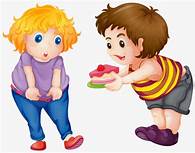 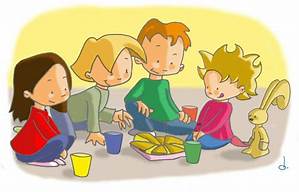 დავალება 2. მოგონილი ამბის თხრობამოიგონე პატარა ამბავი იმის შესახებ, თუ როგორ აჯობა მეგობრობამ სიწუწკეს/სიხარბეს.თხრობისას:წარმოაჩინე რით დაიწყო, გაგრძელდა და დასრულდა ამბავი (ს.1, 3); გამოიყენე ვრცელი წინადადებები და იშვიათად ხმარებული სიტყვები (ს.2); გადმოეცი ამბის სხვადასხვა დეტალი (მაგ., სად იყვნენ მეგობრები, როგორ მოიქცა წუწკი/ხარბი პერსონაჟი,  და სხვ.) (ს.2).დავალება 3.  ამბის შეთხზვა  - მასწავლებელი - კალამიერთად მოიგონეთ პატარა ამბავი იმის შესახებ, თუ როგორ აჯობა მეგობრობამ სიწუწკეს/სიხარბეს. მე ტექსტს დაფაზე დავწერ. ტექსტს გადავიტანთ დიდ ფორმატის ფურცელზე,  ამბავს მოვუფიქრებთ სათაურს და გავაფორმებთ ილუსტრაციებით.ნამუშევარში:წარმოვაჩინოთ, რით დაიწყო, როგორ გაგრძელდა და დასრულდა ამბავი (ს. 1, 3);გამოვკვეთოთ დეტალები (ს.2);გამოვიყენოთ ვრცელი წინადადებები და იშვიათად ხმარებული სიტყვები (ს.2); შეთხზული ამბავი ან მისი ერთი ეპიზოდი წავიკითხოთ გამოთქმით (დ.4);მოვამზადოთ წარწერიანი ილუსტრაციები (დ.1, 2, 3).საკვანძო შეკითხვები აგებულებაროგორი აგებულება აქვს თხრობას, აღწერას? როგორ გამოვიყენო აგებულების ცოდნა თხრობის, აღწერის დროს? როგორ/რა მახასიათებლების მიხედვით აღვწერო საგანი, მოვლენა?როგორ ავაგო თხრობა? ენობრივი საშუალებებირატომაა მნიშვნელოვანი კონკრეტული დეტალების გამოკვეთა თხრობის/აღწერის დროს?როგორ განვავრცო წინადადება? როგორ „დავხატო“ სიტყვებით?როგორ მოვახდინო შთაბეჭდილება მსმენელზე/მკითხველზე, როგორ დავაინტერესო მკითხველი/მსმენელი?რა ენობრივი საშუალებები გამოვიყენო თხრობის, აღწერის დროს? საკვანძო შეკითხვები აგებულებაროგორი აგებულება აქვს თხრობას, აღწერას? როგორ გამოვიყენო აგებულების ცოდნა თხრობის, აღწერის დროს? როგორ/რა მახასიათებლების მიხედვით აღვწერო საგანი, მოვლენა?როგორ ავაგო თხრობა? ენობრივი საშუალებებირატომაა მნიშვნელოვანი კონკრეტული დეტალების გამოკვეთა თხრობის/აღწერის დროს?როგორ განვავრცო წინადადება? როგორ „დავხატო“ სიტყვებით?როგორ მოვახდინო შთაბეჭდილება მსმენელზე/მკითხველზე, როგორ დავაინტერესო მკითხველი/მსმენელი?რა ენობრივი საშუალებები გამოვიყენო თხრობის, აღწერის დროს? საკვანძო შეკითხვები აგებულებაროგორი აგებულება აქვს თხრობას, აღწერას? როგორ გამოვიყენო აგებულების ცოდნა თხრობის, აღწერის დროს? როგორ/რა მახასიათებლების მიხედვით აღვწერო საგანი, მოვლენა?როგორ ავაგო თხრობა? ენობრივი საშუალებებირატომაა მნიშვნელოვანი კონკრეტული დეტალების გამოკვეთა თხრობის/აღწერის დროს?როგორ განვავრცო წინადადება? როგორ „დავხატო“ სიტყვებით?როგორ მოვახდინო შთაბეჭდილება მსმენელზე/მკითხველზე, როგორ დავაინტერესო მკითხველი/მსმენელი?რა ენობრივი საშუალებები გამოვიყენო თხრობის, აღწერის დროს? სამიზნე ცნება ცნებასთან დაკავშირებული მკვიდრი წარმოდგენებისაკითხების ტიპოლოგიასამიზნე ცნებაზე - „წარმოთქმული და დაწერილი სიტყვა“ -  მუშაობისთვის შესაძლოა შეირჩეს                      სხვადასხვა ტიპის ქვეცნება.ტიპური კომპლექსური დავალებებიზოგადი კრიტერიუმები კომპლექსური დავალების შესაფასებლად;მოსწავლეს შეუძლია:სიტყვის დაშლა ბგერებად და ბეგრების გამთლიანება სიტყვებად (წ.1);სიტყვაში ბგერების რაოდენობის დათვლა (წ.2)წარმოთქმული და დაწერილი სიტყვის ურთიერთდაკავშირება (წ.3)წარმოთქმული და დაწერილი სიტყვა (I კლასის წინასაანბანო პერიოდისთვის) (შედეგები: (I) 2, 4, 6)მოსწავლე აცნობიერებს, რომ წარმოთქმული სიტყვა შედგება მარცვლებისგან, მარცვლები - ბგერებისგან. ბგერების ან მარცვლების რაოდენობა სიტყვაში შეიძლება სხვადასხვა იყოს. 3. წარმოთქმული სიტყვა შეიძლება დაიწეროს.ზეპირი მარცვალი და წარმოთმული სიტყვა: ერთ-, ორ-, სამ-, ოთხ- და მეტმარცვლიანი სიტყვები;ბგერა  და წარმოთქმულ სიტყვაერთ-, ორ-, სამ-, ოთხ- და მეტბგერიანი სიტყვები;დაწერილი სიტყვა, ანუ სიტყვის გრაფემული ხატი;დაწერილი სიტყვებში ასოების რაოდენობაერთი ნაცნობი ასოს გამონაწევრება (სიტყვის  წაკითხვის გარეშე); დავალება 1. სიტყვების პოსტერიმოამზადე სიტყვების  პოსტერი.  პოსტერზე  უნდა იყოს, სულ მცირე, 4 სურათი ან ნახატი შესაბამისი წარწერით. თითოეული  წარწერის ქვეშ   დასვი იმდენი ხაზი, რამდენი ბგერაცაა შესაბამის    სიტყვაში;  ნამუშევრის წარდგენისას წარმოაჩინე: სად წერია შენ მიერ წარმოთქმული სიტყვა (წ. 3);როგორ დაიშლება სიტყვები ბგერებად (წ. 1);რამდენი ბგერისგან შედგება შენ მიერ წარმოთქმული სიტყვა;რომელი ბგერას შეესაბამება შენ მიერ აღნიშნული ასო (წ. 3).დავალება 2. სიტყვების გარითმვადარიგებულ წარწერებიან ილუსტრირებულ ბარათებზე იპოვე, ერთად დააწყვე და დახატე ისეთი  საგნები, რომელთა აღმნიშვნელი სიტყვებიც ერთმანეთს ერითმება (მაგ., თაფლი, წაბლი, ბალი, ნალი, ბარი, ტარი).  ბარათს გაუკეთე შესაბამისი წარწერები უფროსის დახმარებით.  გარითმული სიტყვების წარდგენისას:ხმამაღლა წარმოთქვი გარითმული სიტყვები (წ. 1);იპოვე, რომელი ბგერები აქვთ საერთო, რომელი - განსხვავებული (წ. 1); მიუთითე, სად წერია შენ მიერ წარმოთქმული  სიტყვები (წ. 3);დაითვალე, და შეადარე, რამდენი ბგერისგან შედგება შენ მიერ წარმოთქმული გარითმული სიტყვები (წ.2).დავალება 3. რითმების შექმნა საკუთარი სახელების გამოყენებით   მოძებნე  სიტყვები, რომლებიც ერითმება თქვენს სახელებს  (მაგ., „მე ვარ გოგი, მყავს დიდი დოგი”, „მე ვარ ილია, ჩემი ჩაი ტკბილია”, „მე ვარ ნინო, მაქვს პიანინო”, „მე ვარ რეზო, მიყვარს ეზო”, „მე ვარ ნატა, მაჩუქეს თეთრი კატა”, მისთ.), გარითმე და დახატე შესაბამისი ნახატი. უფროსის დახმარებით გაუკეთე შესაბამისი წარწერები.გარითმული სიტყვების წარდგენისას:წარმოაჩინე, რომელი ბგერები აქვთ საერთო  სახელსა და მასთან გარითმულ სიტყვას  (მკვ. 1); მიუთითე, სად წერია შენ მიერ წარმოთქმული  სიტყვები (მკვ. 1);დაითვალე, და შეადარე, რამდენი ბგერისგან შედგება შენ მიერ წარმოთქმული  სახელი და მასთან გარითმული სიტყვა (წ.2).დავალება 4. თემატური პოსტერის შექმნაშექმენი  ნახატი შენთვის ნაცნობ თემაზე (მაგ., ჩემი მეგობარი, ჩემი საყვარელი გმირი, ჩემი საყვარელი ცხოველი, შემოდგომა, ჩემი სახლი და მისთ.).  ნახატზე გამოსახულ ადამიანებს, ცხოველებს, ნივთებს, უფროსების დახმარებით,  გაუკეთე შესაბამისი წარწერები.ნამუშევრის წარმოდგენისას:დაშალე წარმოდგენილი სიტყვები ბგერებად (წ. 1);მიუთითე თითოეული დაწერილი სიტყვა; დაასახელე, რა წერია (წ. 3);დათვალე, რამდენი ასო წერია თითოეულ სიტყვაში (წ. 2). საკვანძო შეკითხვები:ქვეცნება - ზეპირი მარცვალი და წარმოთქმული სიტყვაროგორ დავშალო წარმოთქმული სიტყვა მარცვლებად?როგორ გავამთლიანო ზეპირი მარცვლები სიტყვებად?ქვეცნება - ბგერა და წარმოთქმული სიტყვაროგორ დავშალო წარმოთქმული სიტყვა ბგერებად?როგორ გავამთლიანო ბგერები სიტყვად?ქვეცნება - დაწერილი სიტყვაროგორ/რით  უკავშირდება  დაწერილი სიტყვა წარმოთქმულ სიტყვას?საკვანძო შეკითხვები:ქვეცნება - ზეპირი მარცვალი და წარმოთქმული სიტყვაროგორ დავშალო წარმოთქმული სიტყვა მარცვლებად?როგორ გავამთლიანო ზეპირი მარცვლები სიტყვებად?ქვეცნება - ბგერა და წარმოთქმული სიტყვაროგორ დავშალო წარმოთქმული სიტყვა ბგერებად?როგორ გავამთლიანო ბგერები სიტყვად?ქვეცნება - დაწერილი სიტყვაროგორ/რით  უკავშირდება  დაწერილი სიტყვა წარმოთქმულ სიტყვას?საკვანძო შეკითხვები:ქვეცნება - ზეპირი მარცვალი და წარმოთქმული სიტყვაროგორ დავშალო წარმოთქმული სიტყვა მარცვლებად?როგორ გავამთლიანო ზეპირი მარცვლები სიტყვებად?ქვეცნება - ბგერა და წარმოთქმული სიტყვაროგორ დავშალო წარმოთქმული სიტყვა ბგერებად?როგორ გავამთლიანო ბგერები სიტყვად?ქვეცნება - დაწერილი სიტყვაროგორ/რით  უკავშირდება  დაწერილი სიტყვა წარმოთქმულ სიტყვას?